УКРАЇНА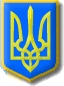 Нетішинська міська рада Хмельницької області Р І Ш Е Н Н Ятринадцятої сесії Нетішинської міської радиVІІI скликання01.10.2021				              Нетішин				      № 13/948Про розгляд звернення Цимбаліст Н.К. щодо надання дозволу на розробку проєкту землеустрою щодо відведення земельної ділянки для передачі її у власність для індивідуального садівництваВідповідно до пункту 34 частини 1 статті 26, пункту 3 частини 4 статті                42 Закону України «Про місцеве самоврядування в Україні», статей 12, 116,  118 та 121 Земельного кодексу України, Закону України «Про землеустрій», наказу Державного комітету України із земельних ресурсів від 23 липня                 2010 року № 548 «Про затвердження Класифікації видів цільового призначення земель» та з метою розгляду звернення Цимбаліст Н.К., Нетішинська міська рада в и р і ш и л а:1. Надати дозвіл Цимбаліст Надії Купріянівні, яка зареєстрована за адресою: …, на розробку проєкту землеустрою щодо відведення земельної ділянки для передачі її у власність орієнтовною площею , для індивідуального садівництва, яка розташована в м.Нетішин, поле № 7.2. Цимбаліст Н.К. розробити проєкт землеустрою щодо відведення земельної ділянки для передачі її у власність та подати на затвердження до міської ради.3. Контроль за виконанням цього рішення покласти на постійну комісію Нетішинської міської ради VІІІ скликання з питань містобудування, архітектури, будівництва, благоустрою, регулювання земельних відносин та екології (Олег Петрук) та заступника міського голови з питань діяльності виконавчих органів Нетішинської міської ради Оксану Латишеву.Міський голова                                                                    Олександр СУПРУНЮК